Lesson 4 – WALT use co-ordinating and subordinating conjunctions to write compound and complex sentencesTask 1 (Engage) – Conjunctions card hunt around your house! (See separate sheet)Task 2 (Practise & Consider)Highlight the conjunction in each of the sentences.  Then identify what type of conjunction has been used, and what type of sentence it is.I felt my jaw drop in amazement as the large metal door slowly swung open. 		co-ordinating / subordinating		compound / complexThe bejewelled blades of mint grass looked perfect and untouched, so I carefully tiptoed across them.	co-ordinating / subordinating		compound / complexI was eager to explore the vast chocolate room, but I didn’t want to anger the eccentric Mr Wonka.		co-ordinating / subordinating		compound / complexHanging from the sugar coated branches were crystallised leaves which glistened in the sunlight.	co-ordinating / subordinating		compound / complexTask 3 (Independent)Write a compound sentence using a co-ordinating conjunction.Write a complex sentence using a subordinating conjunction.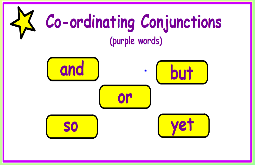 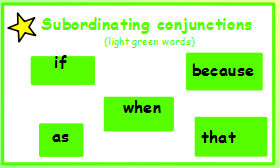 REVIEW AND IMPROVE – Can you spot the odd one out? Give a reason why. (HINT: there may be more than one answer!)There were bright green meadows on either side, and a winding, chocolate river along the bottom.I quickly dashed around the maze of tasty treats because I wanted to try everything in sight.When I tasted the flower’s petals, an explosion of sweet and sour sherbet danced upon my tongue.“I think...		because...”